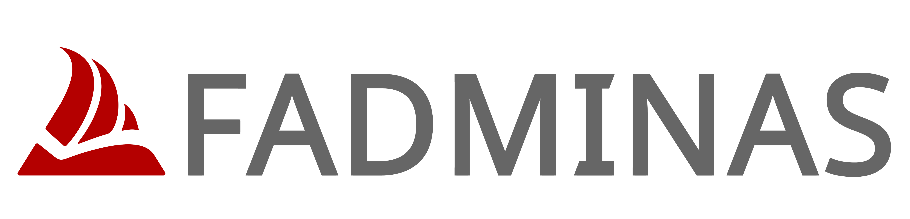 CURSO DE CIÊNCIAS CONTÁBEIS TRABALHO DE CONCLUSÃO DE CURSORELATÓRIO DE ATIVIDADE DE LABORATÓRIOPRÁTICA CONTÁBIL: SUBTÍTULO PRÁTICA ESCOLHIDANOME DO ALUNOProf. OrientadorLAVRAS, MGAnoRESUMOO resumo deve conter apenas um parágrafo, com espaçamento simples e ter de 150 a 250 palavras; fonte Times New Roman, tamanho 12. Necessita ser composto de uma sequência de frases concisas, afirmativas e não de enumeração de tópicos. O resumo deverá conter os elementos: breve contextualização (o que é o relatório de atividade de laboratório); objetivo deste relatório (igual ao da introdução); tipo de pesquisa; principal ponto relevante (principais considerações sobre o tema); a que conclusão pode se chegar com este trabalho.Palavras Chave: Relatório de Atividade de Laboratório. Ciências Contábeis. Nome da Atividade Desenvolvida.SUMÁRIO1 INTRODUÇÃONo primeiro parágrafo faça um comentário geral abordando a importância da ciência contábil para as empresas no macro contexto global. No parágrafo 2, fale sobre a área da contabilidade que se enquadra à prática escolhida (controladoria, contabilidade tributária, contabilidade geral etc.), mencionando a importância desta grande área para a contabilidade.No parágrafo 3, fale sobre a prática escolhida (atividade específica). Ressalte a importância desta atividade para a contabilidade.No parágrafo 4, exponha qual é o objetivo deste trabalho. Por exemplo: demonstrar de forma prática como se dá a abertura de uma empresa. Atenção, aqui neste objetivo não se deve levantar um problema de pesquisa e uma proposta para solucioná-lo, pois se trata de um relatório de atividade de laboratório, não de um artigo ou monografia. No parágrafo 5, fale das justificativas de se fazer este relatório de atividade, o porquê é importante relatar e registrar estas experiências adquiridas no laboratório. Destaque os benefícios que se pode ganhar ou conhecer com este trabalho.No 6º e último parágrafo, você deve dizer como está estruturado seu trabalho, ou seja, os títulos (assuntos) dos capítulos que se seguirão.2 REFERENCIAL TEÓRICODissertar sobre a(s) atividade(s) escolhida(s) à luz de autores e leis (NO MÍNIMO TRÊS PÁGINAS). O referencial teórico é a fundamentação lógica do trabalho, cuja finalidade é expor, discutir, argumentar e demonstrar as ideias principais sobre o tema da pesquisa. O referencial teórico deve conter argumentos diretos ou indiretos de outros autores. Entretanto, é importante ressaltar que o trabalho não se resume à cópia de trechos de livros ou revistas. A fundamentação teórica deve, preferencialmente, basear-se em literatura atual, dando maior sustentação ao tema tratado.Ao construir o referencial teórico, o aluno-pesquisador deve demonstrar conhecimento da literatura básica sobre o assunto, resumindo os resultados de estudos feitos por outros autores. Todas as citações diretas ou indiretas de outros autores devem ser mencionadas no corpo do texto e devem constar nas referências ao final do trabalho. As citações devem ser referenciadas conforme a Norma NBR 6023 da ABNT.No referencial teórico o tema é dividido em capítulos logicamente relacionados, baseados na estrutura da unidade de conjunto. Assim, é importante distinguir o que é principal do que é secundário para organizar desdobramentos: títulos e subtítulos. 2.1 Primeiro subtópico do referencialRenomeie conforme o assunto abordado.2.2 Segundo subtópico do referencialRenomeie conforme o assunto abordado.3 ATIVIDADE LABORATORIAL3.1 Descrição dos procedimentosDescrever detalhadamente os procedimentos da atividade escolhida pelo aluno. A descrição deve ser feita de forma ordenada e em uma sequência lógica. Ilustrar os procedimentos adotados com imagens do programa (quando possível) e imagens do preenchimento de documentos e outros (quando viável).O aluno poderá subdividir este item em mais subtópicos conforme julgar necessário e em concordância com seu orientador. 3.1.1 Primeira subdivisão do subtópicoRenomeie conforme o assunto abordado.3.1.2 Segunda subdivisão do subtópicoRenomeie conforme o assunto abordado.3.2 Análise e discussão dos resultadosApós demonstrado todos os procedimentos e executados todas as ações que compõe as atividades propostas, o aluno deverá apresentar o resultado final de seu trabalho, explicando-o e procedendo comentários e considerações sobre o trâmite do documento. Por exemplo, se o aluno procedeu a abertura de uma empresa, explicar e considerar ao leitor, quais seriam os passos finais para esta abertura. Em casos onde forem pertinentes (como no cálculo de indicadores), interpretar os dados finais e proceder análise dos mesmos. 4 CONCLUSÃOParágrafo 1. Neste primeiro parágrafo da conclusão, faça uma explicação do que é e para que serve o Relatório de Atividade de Laboratório.Parágrafo 2. Apresente o tema desenvolvido fazendo um resumo do cap. 2 Referencial Teórico (se necessário, utilize mais de um parágrafo).Parágrafo 3. Resuma o subtópico 3.1 Descrição dos Procedimentos. Apresente os principais procedimentos que foram dados.Parágrafo 4. Resuma o subtópico 3.2 Análise dos resultados. Teça comentários e conclua o assunto.Parágrafo 5. Retome o objetivo do trabalho que está na introdução. Ex.: Conforme visto na introdução deste trabalho, o objetivo foi ...Parágrafo 6 diga que o objetivo foi cumprido baseado nos conteúdos apresentados no capítulo 3 deste Relatório, o qual segue resumido nessa conclusão.  Parágrafo 7 termine reafirmando a importância deste Relatório de Atividade de Laboratório e mais especificamente a importância das práticas de laboratório para conclusão do curso de Ciências Contábeis.REFERÊNCIASInsira as referências utilizadas conforme normas da ABNT. Veja o exemplo:SILVA, E. L.; MENEZES E. M. Metodologia de pesquisa e elaboração de dissertação. 4. ed. Florianópolis: UFSC, 2005.ANEXOSANEXOS AAnexe no seu trabalho todos os documentos gerados e/ou preenchidos.